Dan jabuka obilježen je u našim jaslicama i vrtiću na Svjetski dan jabuka. Važnost jabuke u zdravlju i prehrani  obilježili smo osobnim primjerom. Toga su  dana košare bile pune jabuka različitih boja i vrsta. Odgojiteljice su bile domišljate te osmislile, a tete kuharice vješto pripremile različite obroke od jabuka. Za djecu jaslica, gradskih vrtića i područnih vrtića Sv. Lovreč i Baderna pripremio se  kompot i kolač od jabuka. U Područnom vrtiću Vižinada kušale su se pečene jabuke i pio miksani sok, u Taru su se  jabuke pohale, a u Kašteliru su zamirisali slatki kolači koje su djeca sama umijesila po receptu svojih baka.                                                      Kolači od jabuka u pripremi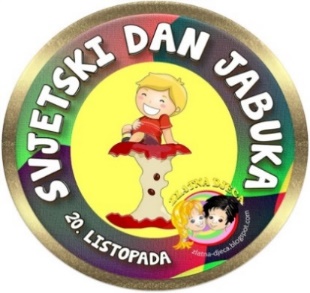 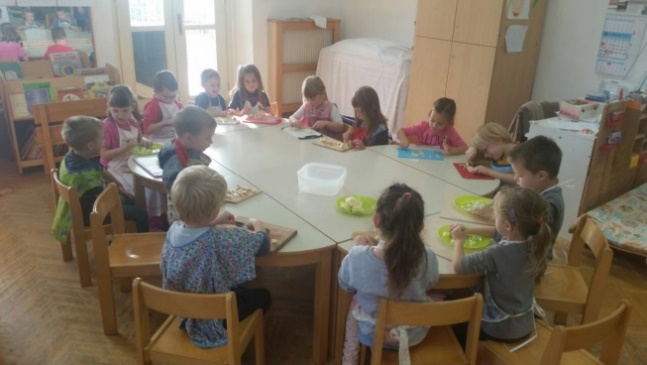 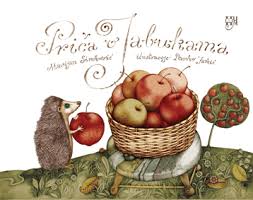 Svoj doživljaj jabuke djeca su izrazila kroz likovno stvaralaštvo, razne priče i priredbe.                                           Jabuke u košari, radovi  predškolske skupine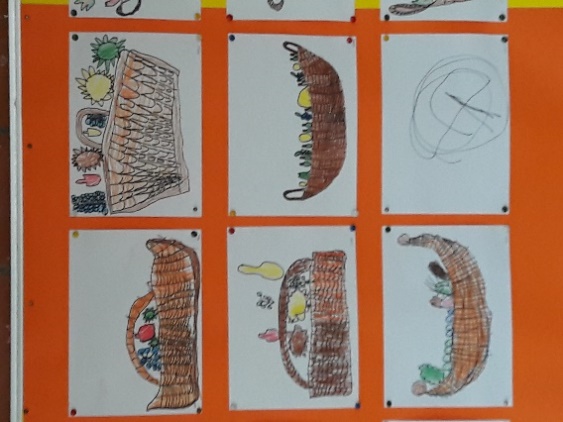 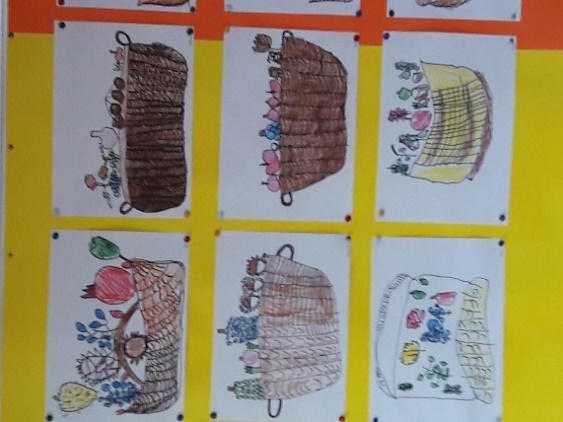                                                         Slaganje puzzli, jaslice            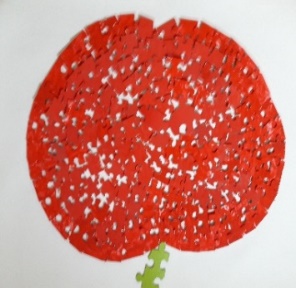                            Predškolci su odgovorili na pitanje: „Što znam o jabuci?“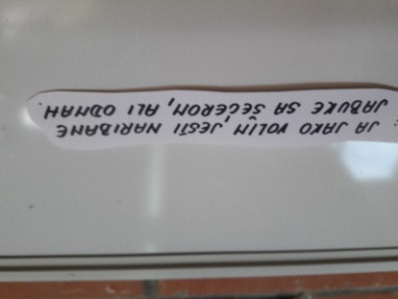 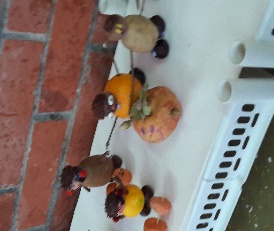 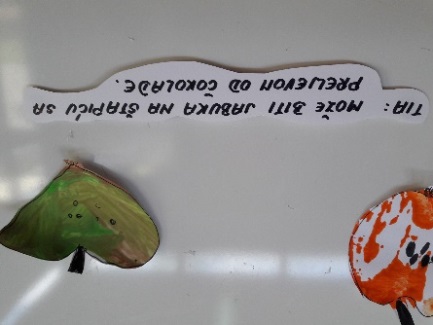 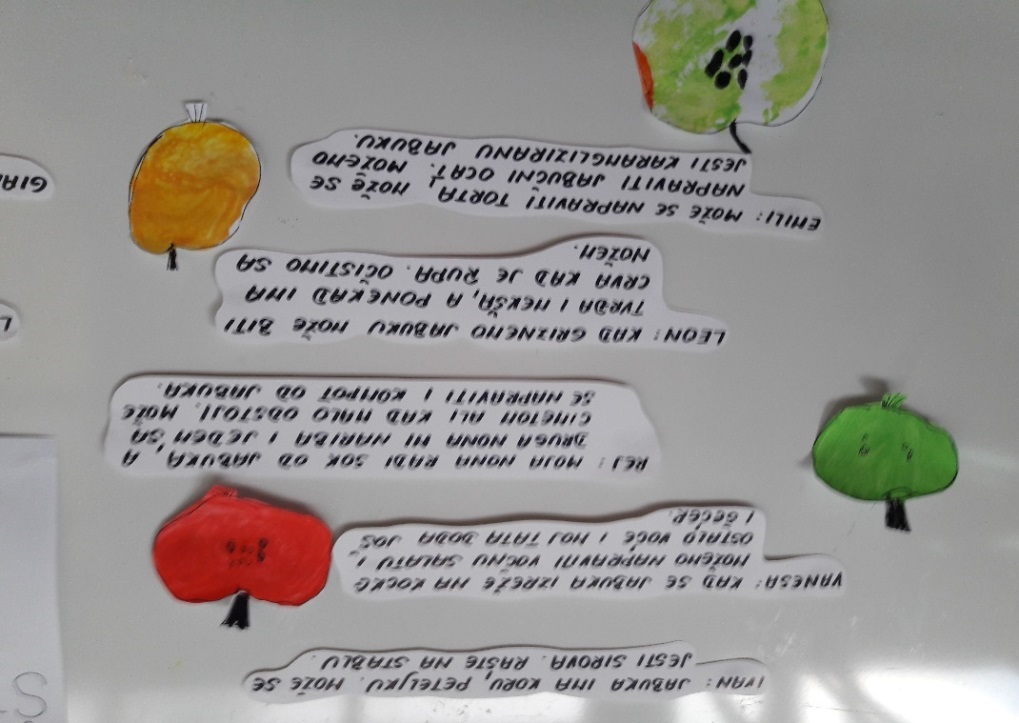                                        Prigodno su se uredile i sobe………  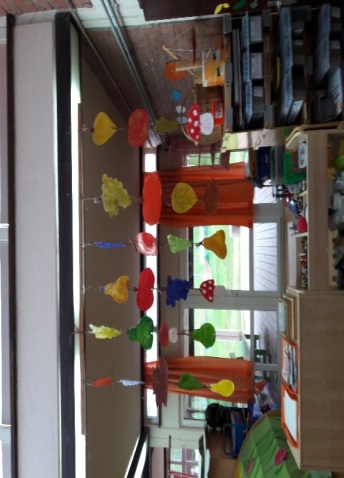 Mozgalice su pripremljene za roditelje i sve posjetitelje stranice!Ako postoje četiri jabuke i uzmeš tri, koliko jabuka imaš?                                      (tri)Mama je kupila pet jabuka za svoje petero djece. Jabuke je donijela u košarici. Nakon što je svakom djetetu dala jednu jabuku, jedna je jabuka još uvijek bila u košarici. Kako je to moguće?  (Jednom djetetu je dala jabuku u košarici.)                                                                   
                                                                                     